zondag 19 mei: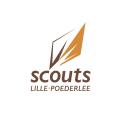 tijd om de wilde waters van de nete te bevaren. Je kunt het al raden het is weer vlottentocht. We verwachten jullie om half 1 aan het heem, we komen pas terug als je de eindbestemming bereikt hebt.Benodigdheden:-zwembroek of kleren die nat mogen worden
- fiets
- zwembandjesVk- weekend 24-26 mei:We gaan dit jaar het jaar in schoonheid afsluiten met het vk- weekend. We verwachten jullie om vrijdag om half 8 aan het heem. We zullen zondag terug aan het heem aankomen om 12u.Wat neem ik mee:WasgeriefslaapgeriefEetgerief (gamel, bestek, beker,…)Zwembroek en handdoekWarme kledij FietsZaklamp10 euriesVerse klere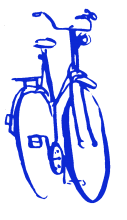 